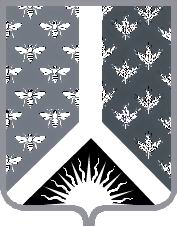 Кемеровская областьНовокузнецкий муниципальный районАдминистрация Новокузнецкого муниципального районаПостановление коллегииот 14.07.2020 № 22г. НовокузнецкО подготовке к уборке урожая и ходе заготовки кормов в 2020 году	Заслушав информацию начальника управления по сельскому хозяйству, продовольствию и природопользованию администрации Новокузнецкого муниципального района Мельника В.Н. о подготовке к уборке урожая и ходе заготовки кормов в 2020 году, коллегия постановляет:1. Информацию начальника управления по сельскому хозяйству, продовольствию и природопользованию администрации Новокузнецкого муниципального района Мельника В.Н. о подготовке к уборке урожая и ходе заготовки кормов в 2020 году принять к сведению. 2. Начальнику управления по сельскому хозяйству, продовольствию и природопользованию администрации Новокузнецкого муниципального района Мельнику В.Н.:2.1.  Осуществлять контроль за ходом заготовки кормов и подготовкой предприятий к уборке урожая 2020 года, за выполнением плана посева озимых зерновых культур в оптимальные агротехнические сроки. 2.2.   Оперативно освещать в Новокузнецкой районной газете «Сельские вести» и на официальном сайте муниципального образования «Новокузнецкий муниципальный район» www.admnkr.ru в информационно–телекоммуникационной сети «Интернет» о подготовке к уборке урожая и ходе заготовки кормов.3.    Рекомендовать руководителям сельскохозяйственных предприятий района всех форм собственности в целях успешного проведения уборки урожая:3.1. Подготовить к ведению уборочной кампании зерновые комбайны, зерносушилки и пройти техосмотр по установленному графику;3.2. Организовать на период уборочных работ соблюдение правил охраны труда, пожарной безопасности. Провести необходимые инструктажи работников;3.3. Для оперативного устранения простоя техники создать мобильные ремонтные бригады;3.4. Обеспечить запас кормов не менее 25,7 кормовых единиц на 1 условную голову КРС, предусмотреть заготовку резервного запаса кормов.4.   Настоящее постановление вступает в силу со дня его подписания.5. Контроль за исполнением настоящего постановления возложить на начальника управления по сельскому хозяйству, продовольствию и природопользованию администрации Новокузнецкого муниципального района Мельника В.Н.Глава Новокузнецкого муниципального района                                                      А.В. Шарнин